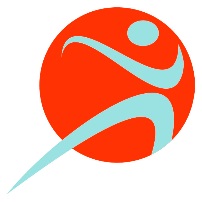 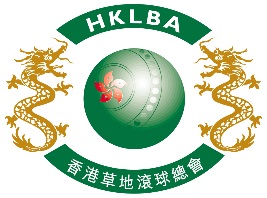 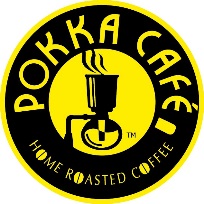 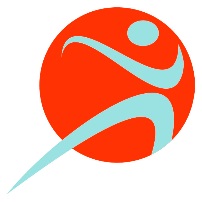 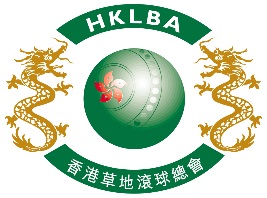 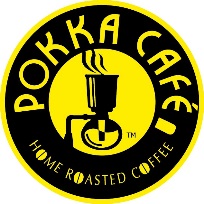 2016 青少年草地滾球分齡賽比 賽 賽 程 表		日期			:	2016 年 7 月 17 日 及 24 日 (星期日) 		時間			:	上午 9 時 30 分至 下午 6 時正		報到時間		:	請參閱賽事程序表		比賽地點		:	將軍澳坑口文曲里公園草地滾球場							(將軍澳坑口文曲里6號 - 港鐵坑口站B2出口，近新寶城)		參賽人數		:	70 人		賽事程序表 	:2016 青少年草地滾球分齡賽分組表A 組 8-11歲	C 組 15-17歲B 組 12-14歲	D 組 18-25歲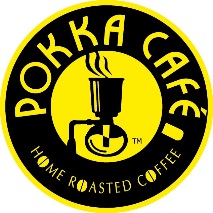 賽程表 - 7月17日賽程表 - 7月24日2016 青少年草地滾球分齡賽比 賽 規	例(一)	在初賽比賽時間內，如有參賽者缺席，同組餘下賽事可能會提前進行，所有參賽球員必須按下表所列之時間向大會報到，並出示身份證明文件以便裁判查核。(二)	賽事為二人三球賽制，每場作賽八局或50分鐘內完成，以先完成者為準。(三)	如有隊伍棄權或缺席任何一場賽事，其比賽資格將被取消，所有成績及餘下賽事亦會被全部刪除。(四)	循環賽所有賽事勝方得2分，賽和各得1分。每組排名以總得分、得失球淨差、總得球數及最少失球數決定。如多於一隊出現相同成績，以對賽時的勝方獲較高名次；如仍不能作出決定時，會以抽簽方法決定名次。附加賽、準決賽及決賽為淘汰賽。(五)	各組球隊晉級規則如下：(六)	比賽不設試球局。(七)	如目標球被打出球道界線外，目標球須放置在中線距離坑邊的「重置點」上。(八)	比賽期間，先鋒球員不可前往觀看球局。主球手發出第二個滾球後，可以前往觀看球局。(九)	本賽事每組共設冠、亞及季軍各一名。(十)	同一隊伍球員必須穿著相同或以白色為主色之隊服及無踭平底運動鞋 (技巧鞋亦可)。如發現參加者未有遵守有關條例，賽會有權要求參加者更換衣著，方可繼續比賽。(十一)	如比賽當日開賽前2小時天文台懸掛 8 號或以上風球；或天文台發出「黑色」暴雨警告訊號，賽事則自動取消，原定7月17日賽事將順延至7月24日，7月24日賽事將順延至7月31日，詳情請留意本會網頁http://www.hklba.org的更新。(十二)	裁判及工作人員由香港草地滾球總會派員擔任，以裁判之判決為最後決定。(十三)	除本比賽規則外，其他賽例概依香港草地滾球總會賽事附例及世界草地滾球總會現行運動規例處理。(十四)	如有需要，本會有權隨時修改比賽規則及比賽安排，參加者不得異議。查詢電話 : 2504 8249 ( 先生 ) 香港草地滾球總會2016 年 6 月 1 日2016 青少年草地滾球分齡賽參賽球員表 (組別 A 及 B)組別 A（8-11歲）組別 B（12-14歲）2016 青少年草地滾球分齡賽參賽球員表(組別 C 及 D)組別 C（15-17歲）組別 D（18-25歲）場地地圖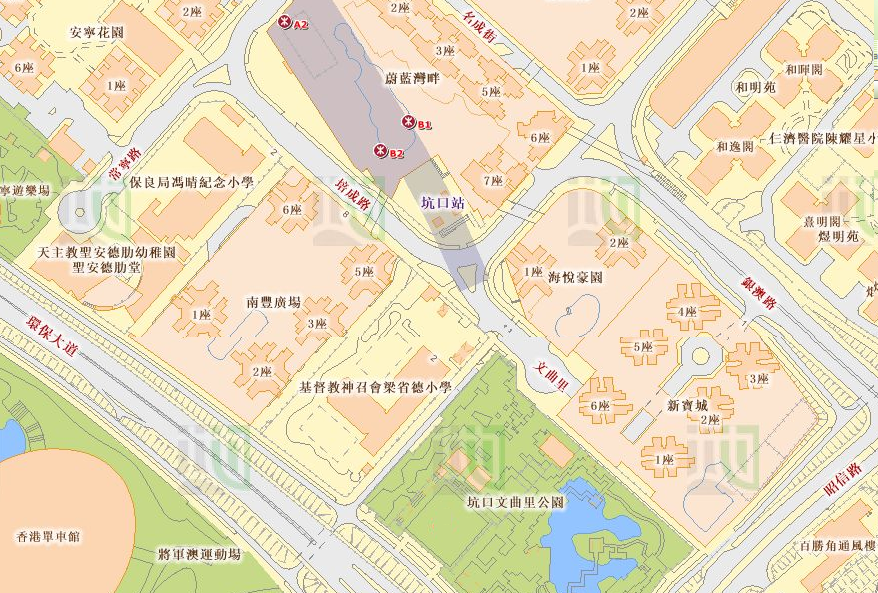 2016 年 7 月 17 日 初賽階段：B組12-14歲及D組18-25歲組別 2016 年 7 月 17 日 初賽階段：B組12-14歲及D組18-25歲組別 時 間活 動09:30報到：B_A 組、B_B 組及B_C 組10:00初賽階段：單循環賽(B_A 組、B_B 組及B_C 組)12:30報到：D組、B_D組13:00初賽階段：單循環賽(B_D 組及D 組)2016 年 7 月 24 日 單循環賽階段：A組8-11歲及C組15-17歲，B、D組複賽及淘汰賽階段 2016 年 7 月 24 日 單循環賽階段：A組8-11歲及C組15-17歲，B、D組複賽及淘汰賽階段 時 間活 動09:30報到：B組晉級隊伍10:00複賽階段：單循環賽 (B組晉級隊伍)12:30報到：A組、C組及D組晉級隊伍13:00單循環賽：A及C組，淘汰賽：B及D組 18:00頒獎典禮及參賽球員大合照A組C組1兆霖F隊1邱之梁品2小芒果2馬拉登3兆霖D隊3二點七一八4屯門女青隊4拼勝隊5兆霖C隊5老苗隊B_A組B_B組B_C組B_D組1勁打一族草地滾球4隊陳劉滾友兆霖E隊2爭光歷奇隊鉛筆隊兆霖B隊草地滾球2隊3兆霖A隊悅戰越強草地滾球1隊新力軍隊4草地滾球3隊雙子星蹝[安]高蹝D_A組D_B組1十面埋伏滾出去2馬田A字人十年3進擊剷泥姐草地滾球5隊4鄧細布辛苦閃電5夏日炎炎九龍木球會回合開賽時間線道 1線道 2線道 3線道 4線道 5線道 6110amB_A1 vs B_A2B_A3 vs B_A4B_B1 vs B_B2B_B3 vs B_B4B_C1 vs B_C2B_C3 vs B_C4211amB_C1 vs B_C3B_C2 vs B_C4B_A1 vs B_A3B_A2 vs B_A4B_B1 vs B_B3B_B2 vs B_B4312nnB_B1 vs B_B4B_B2 vs B_B3B_C1 vs B_C4B_C2 vs B_C3B_A1 vs B_A4B_A2 vs B_A341pmD_A4 vs D_A5D_A1 vs D_A3D_B1 vs D_B3D_B4 vs D_B5B_D2 vs B_D352pmB_D1 vs B_D3D_A1 vs D_A4D_A2 vs D_A3D_B1 vs D_B4D_B2 vs D_B363pmD_B1 vs D_B5D_B2 vs D_B4B_D1 vs B_D2D_A1 vs D_A5D_A2 vs D_A474pmD_A1 vs D_A2D_B3 vs D_B5D_A3 vs D_A5D_B1 vs D_B285pmD_B3 vs D_B4D_A2 vs D_A5D_B2 vs D_B5D_A3 vs D_A4回合開賽時間線道 1線道 2線道 3線道 4線道 5線道 6110amB_X3 vs B_X4B_X1 vs B_X2B_Y1 vs B_Y2B_Y3 vs B_Y4211amB_X1 vs B_X3B_X2 vs B_X4B_Y1 vs B_Y4B_Y2 vs B_Y3312nnB_Y2 vs B_Y4B_Y1 vs B_Y3B_X1 vs B_X4B_X2 vs B_X341pmA1 vs A3A4 vs A5Group DPlayoff 1Group D Playoff 2C4 vs C5C1 vs C352pmC1 vs C5C2 vs C4Group B
SF1Group B
SF2A2 vs A4A1 vs A563pmGroup DSF1A1 vs A2C3 vs C5A3 vs A5C1 vs C2Group DSF274pmC3 vs C4Group DSF LoserA2 vs A3A1 vs A4Group BSF LoserC2 vs C585pmA2 vs A5Group BFinalC1 vs C4C2 vs C3Group DFinalA3 vs A4日期參賽組別報到時間7月17日 (星期日) 初賽日B 組 12-14歲組別（B_A 組、B_B 組、B_C 組）09:30 – 10:007月17日 (星期日) 初賽日B 組 12-14歲組別（B_D 組），D 組 18-25歲組別12:30 – 13:007月24日 (星期日) 決賽日B 組晉級隊伍09:45 – 10:007月24日 (星期日) 決賽日A 組 8-11歲組別，C 組 15-17歲組別，D 組晉級隊伍12:30 – 13:00A組 8-11歲組別B組 12-14歲組別共5隊，以單循環賽決定名次。初賽共 15 隊分為 4 組進行單循環賽。每組首名及次名共 8 隊分為 2 組進行第二輪單循環賽。第二輪賽事每組首及次名晉級準決賽。C組 15-17歲組別D組 18-25歲組別共5隊，以單循環賽決定名次。共10 隊分為 2 組進行單循環賽。每組首名晉級準決賽，每組第二名對另一組第三名進行附加賽，勝方晉級準決賽。序號參賽編號姓名(球員一)姓名(球員二)隊名1A1周洧鋆李曦樂兆霖F隊2A2黎芷蕎Gesmon Kaur Sarao小芒果3A3鄺詠恩沈敬芯兆霖D隊4A4吳霈鈿陳蓁屯門女青隊5A5姚煦朗袁君帥兆霖C隊序號參賽編號姓名(球員一)姓名(球員二)隊名1B_A1譚泳翠黎嘉旋勁打一族2B_A2袁顈茵陳摯恩爭光歷奇隊3B_A3沈敬軒鍾嘉進兆霖A隊4B_A4陳希俊葉梓淘草地滾球3隊5B_B1何佑聰李渝軒草地滾球4隊6B_B2施啟揚吳嘉軒鉛筆隊7B_B3周灝涎劉凱悅悅戰越強8B_B4陳逸鋒關峻軒雙子星9B_C1陳愷廸劉文軒陳劉滾友10B_C2高鈞霆丘堃澤兆霖B隊11B_C3麥顥邦楊松輝草地滾球1隊12B_C4簡暐軒簡蔚雅蹝[安]高蹝13B_D1鄭文宇曾令澤兆霖E隊14B_D2李敏琁梁熙莉草地滾球2隊15B_D3楊學軒鍾易廷新力軍隊序號參賽編號姓名(球員一)姓名(球員二)隊名1C1邱子維梁駿熹邱之梁品2C2謝敦嵐沈弘彥馬拉登3C3高業才金元昌二點七一八4C4劉正言盧曉盈拼勝隊5C5林迪熙陳錦榮老苗隊序號參賽編號姓名(球員一)姓名(球員二)隊名1D_A1趙錦晉鄧曉徽十面埋伏2D_A2邱子豐岑子維馬田A字人3D_A3夏樂兒蔡璟宜進擊剷泥姐4D_A4鄧浩賢布廷雋鄧細布辛苦5D_A5夏日朗夏日勤夏日炎炎6D_B1蘇嘉迪蘇嘉希滾出去7D_B2司徒翱昀蔡承軒十年8D_B3余依倩余依樺草地滾球5隊9D_B4歐陽樂天歐陽家樂閃電10D_B5林煒明黃穎鏘九龍木球會